FORMULÁRIO DE INSCRIÇÃOPROCESSO SELETIVO 2019 – CURSO DE MESTRADO ACADÊMICO E DOUTORADO EM ADMINISTRAÇÃO * Preferencialmente DIGITADO.**Assinatura obrigatória. 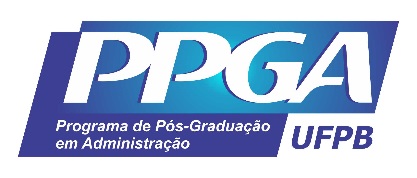 UNIVERSIDADE FEDERAL DA PARAÍBA – UFPBCENTRO DE CIÊNCIAS SOCIAIS APLICADAS – CCSAPROGRAMA DE PÓS-GRADUAÇÃO EM ADMINISTRAÇÃO – PPGA Dados PessoaisDados PessoaisDados PessoaisDados PessoaisDados PessoaisNomeData de NascimentoData de NascimentoLocalNacionalidadeNacionalidadeEstado CivilEndereço ResidencialEndereço ResidencialBairroCidadeCEPFoneCelular:E-mailDOCUMENTOS PESSOAIS DOCUMENTOS PESSOAIS DOCUMENTOS PESSOAIS DOCUMENTOS PESSOAIS DOCUMENTOS PESSOAIS DOCUMENTOS PESSOAIS RG:Órgão ExpedidorData de EmissãoCPF:Título de EleitorZona/SeçãoPASSAPORTE:FORMAÇÃO ACADÊMICA FORMAÇÃO ACADÊMICA FORMAÇÃO ACADÊMICA FORMAÇÃO ACADÊMICA Curso de Graduação:Instituição:  Ano de conclusão: Curso de Pós-Graduação:Instituição:  Ano de conclusão:  INDIQUE UMA DAS LINHAS DE PESQUISA PARA PARTICIPAR DA SELEÇÃO DO PPGA(Na indisponibilidade de Orientadores da ênfase selecionada o aluno poderá ser realocado para outra ênfase na mesma linha de pesquisa)INDIQUE UMA DAS LINHAS DE PESQUISA PARA PARTICIPAR DA SELEÇÃO DO PPGA(Na indisponibilidade de Orientadores da ênfase selecionada o aluno poderá ser realocado para outra ênfase na mesma linha de pesquisa)LINHA 1 – Organizações e Sociedade (Ênfase I: Inovação e Conhecimento)LINHA 1 – Organizações e Sociedade (Ênfase II: Estado e Trabalho)LINHA 2 – Finanças e Métodos Quantitativos (Ênfase I: Finanças e Métodos Quantitativos)LINHA 3 – Marketing e Tecnologia (Ênfase I: Marketing e Sociedade)LINHA 3 – Marketing e Tecnologia (Ênfase II: Tecnologias da Informação e Comunicação)REQUERIMENTOO signatário, acima identificado e qualificado, declara conhecer e aceitar o inteiro teor do Edital de Seleção. REQUERIMENTOO signatário, acima identificado e qualificado, declara conhecer e aceitar o inteiro teor do Edital de Seleção. Local e Data:Assinatura do Candidato: